Overview of the tOPV-bOPV Switch Validation ProcessObjectives of Switch Validation*Ensure and confirm withdrawal of tOPV from the cold chainAssess introduction of bOPVAssess distribution of IPV*Parallel to but distinct from certification of type 2 poliovirus containment at laboratories and vaccine production facilitiesSites Visited During ValidationNational stores down to District level:Independent monitors verify tOPV is removed from cold chain in ALL vaccine cold chain stores from the national to the district level within 2 weeks of the switch dayService delivery points:Due to large number of service points, a risk-based purposive (i.e. non-random) sampling plan is recommended for independent monitoring within 2 weeks of switch day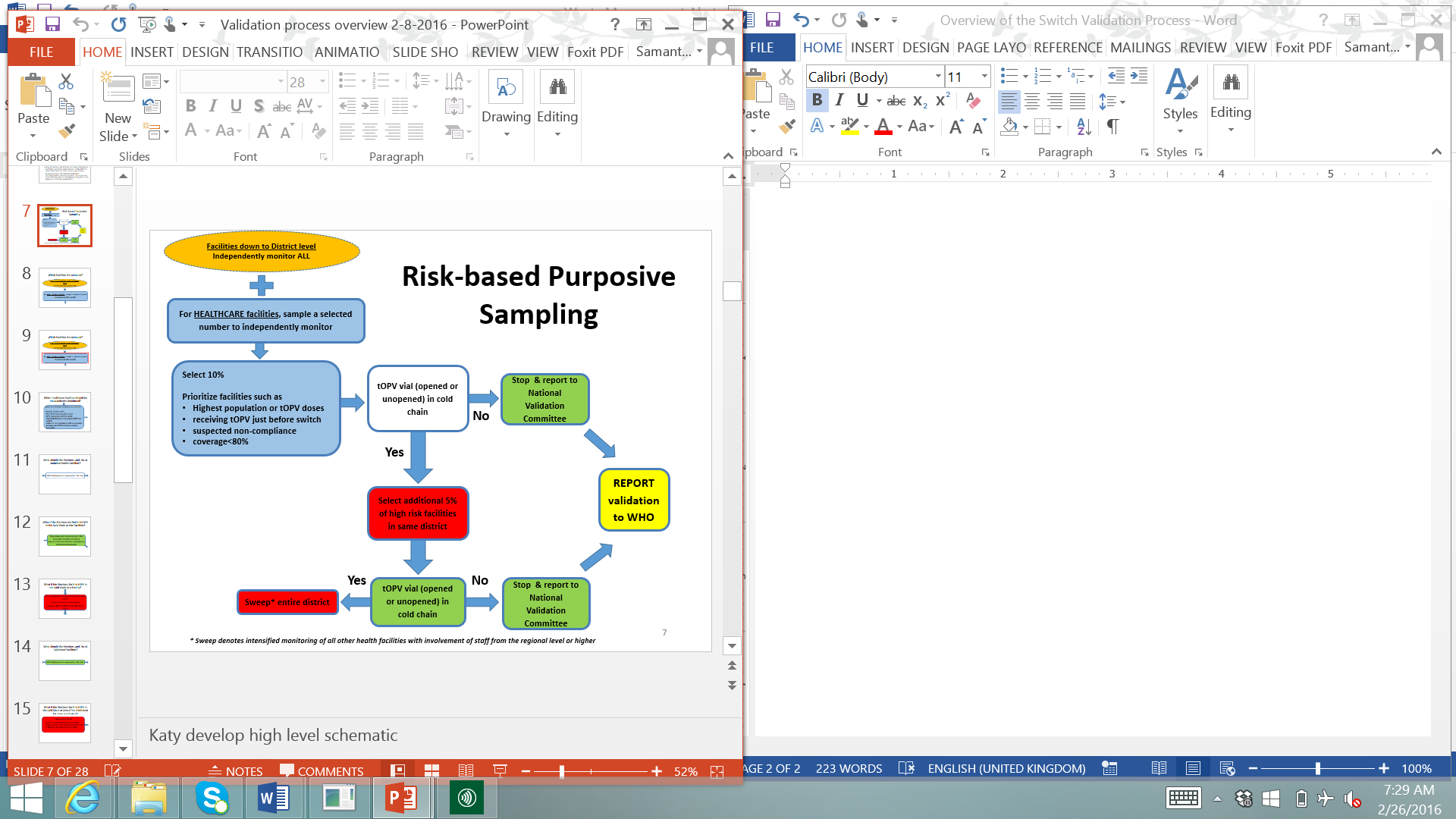 *Sweep: Intensified monitoring of all other health facilities in the district with involvement of staff from the regional level or higherWhat if tOPV is found at a primary, sub-national, or lowest distribution level store?tOPV needs to be removed from the cold chain immediatelytOPV should be disposed of as soon as possibleMonitor needs to ensure tOPV has been removed from cold chain and report findings to supervisorSince all primary, sub-national, and lowest distribution level stores are being visited anyway, finding tOPV at one of them does not affect monitoring of othersEnsuring primary, sub-national, and lowest distribution level stores do not have tOPV in the cold chain after the switch is the highest priority due to the volumes of tOPV they usually haveReporting findings of the Switch Validation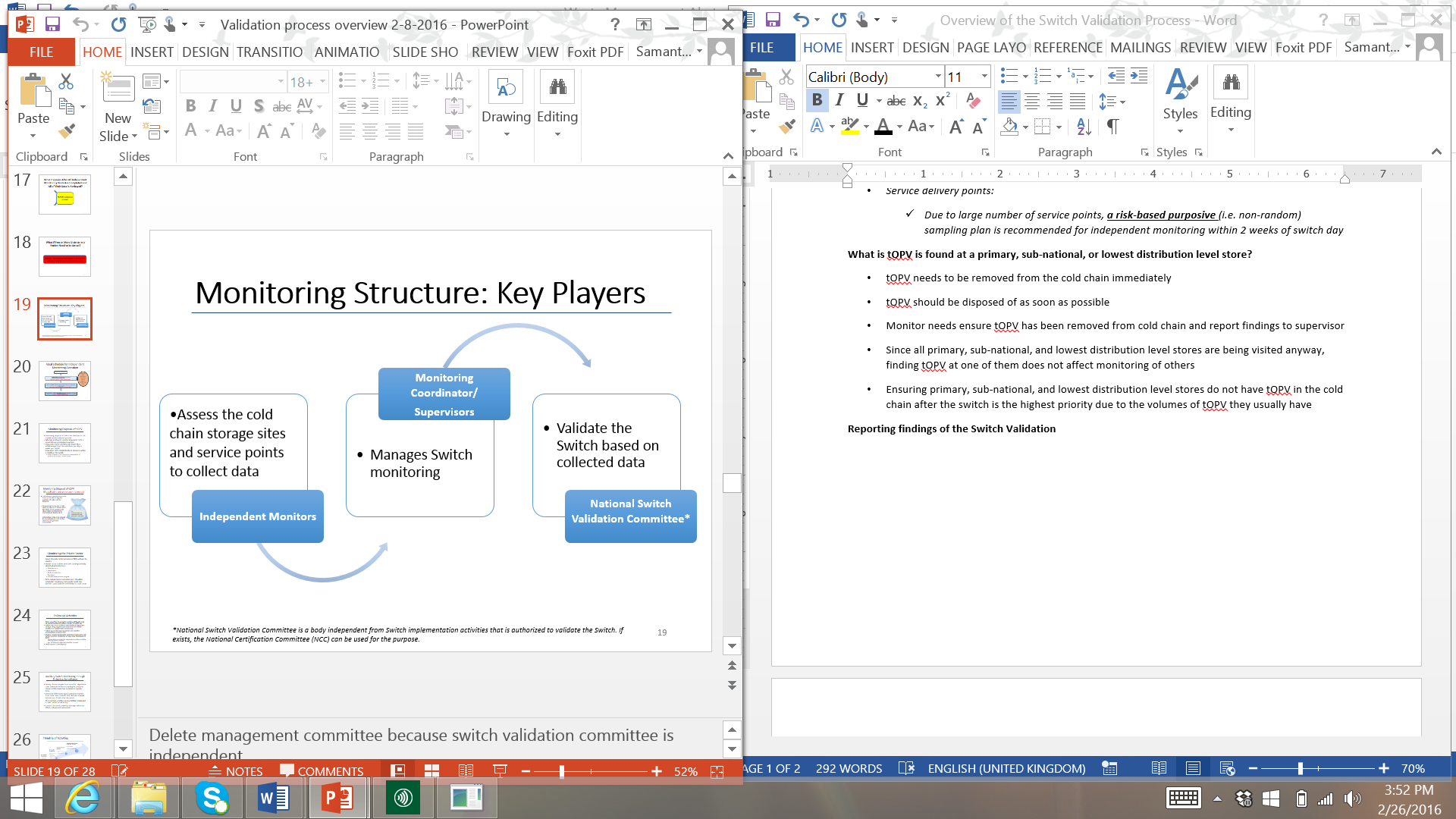 Monitoring the Private SectorPrivate sector facilities with tOPV can be potentially identified with help from: manufacturers, wholesalers, professional groups, regulators, national immunization programtOPV manufacturers and wholesalers should be included in monitoring, but private health care providers can usually be omitted due to small stocksRoles of Independent Monitors and Monitoring Coordinators/Supervisors